Инструкция по установке УТМhttps://dap.center-inform.ru/tehpod/faq/%D0%A3%D1%81%D1%82%D0%B0%D0%BD%D0%BE%D0%B2%D0%BA%D0%B0+%D0%A3%D0%A2%D0%9C/Получить дистрибутив УТМ можно из личного кабинета на сайте egais.ru.Для этого нужно: зайти в личный кабинет на сайте egais.ru и нажать на вкладку транспортный модульв открывшемся окне нажмите Скачать транспортный модульВнимание! Перед установкой необходимо отключить антивирусную программуДля установки УТМ выполните следующее:Запустите файл сохраненного дистрибутива УТМ от имени администратора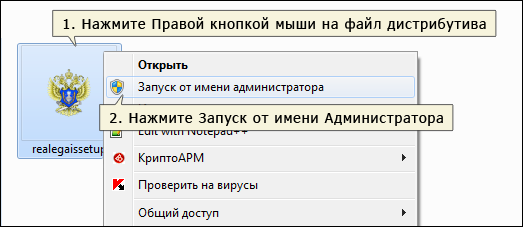 Откроется мастер установки УТМ. Нажмите Далее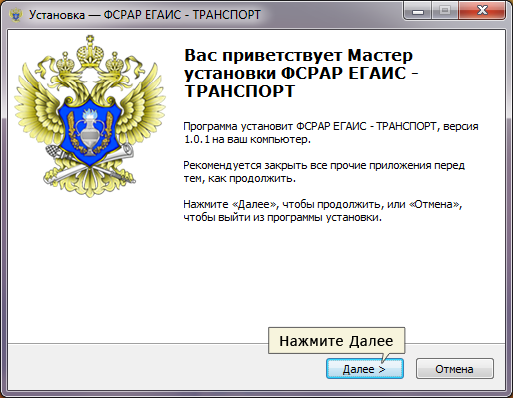 В следующем окне вы можете выбрать папку для установки УТМ. Нажмите Далее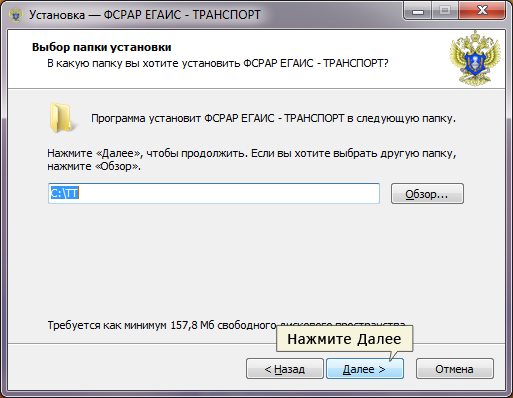 В следующем окне нажмите Далее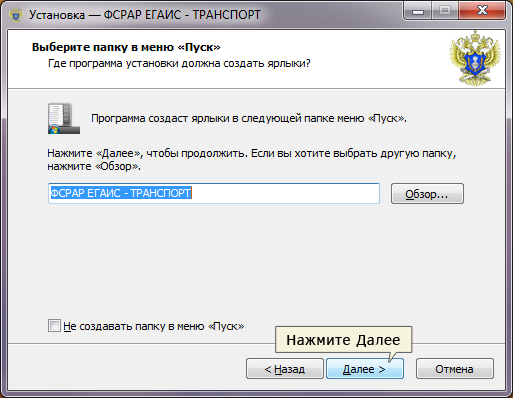 Откроется окно выбора дополнительных задач. Нажмите Далее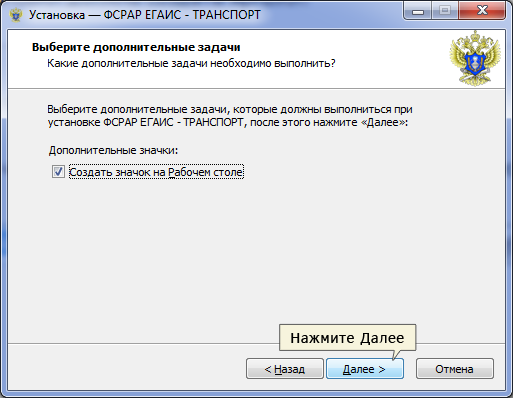 Все готово к установке УТМ. Нажмите Установить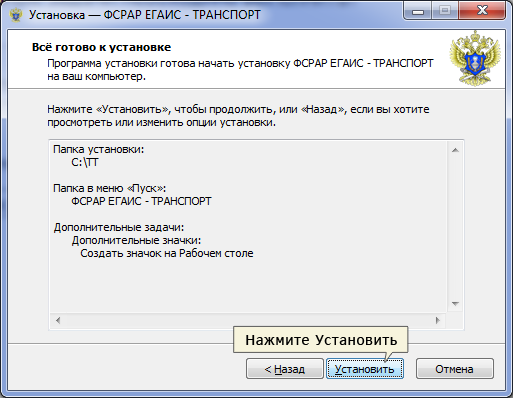 Начнется процесс установки. Дождитесь его окончания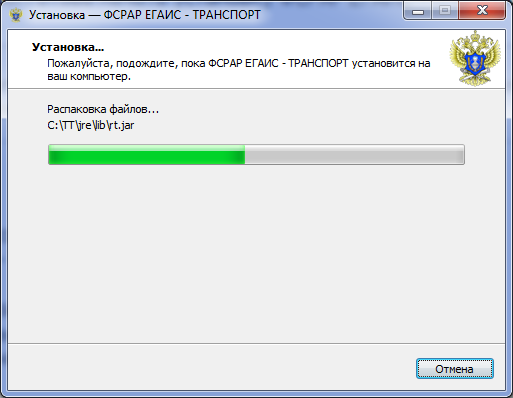 Мастер установки завершил свою работу, нажмите Завершить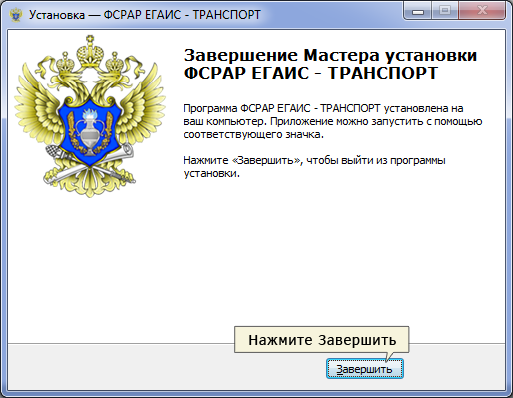 Для дальнейшей уставноки необходимо вставить в usb-порт компьютера носитель (JaCarta) с сертификатом для ЕГАИС. Все другие носители (RuToken, Etoken и т.д.) сертификатами не относящими к ЕГАИС обязательно нужно вытащить из usb-портов.После установки дистрибутива, откроется следующее окно.
Укажите пин-код пользователя PKI.
Стандартный pin-код пользователя (без пробелов): 11 11 11 11.
Затем нажмите Поиск. Когда ключ будет найден, поставьте галочку и нажмите Далее
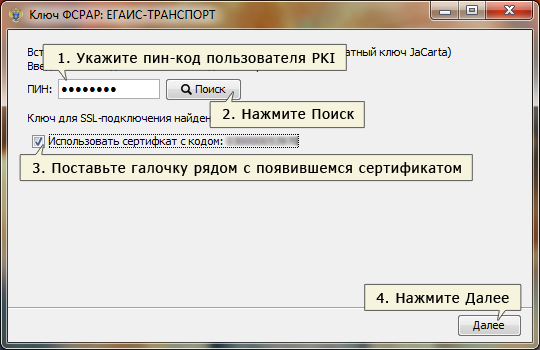 В открывшемся окне необходимо указать настройки для подключения к интернету. Выберите пункт, который соответствует вашим настройкам подключения, нажмите Далее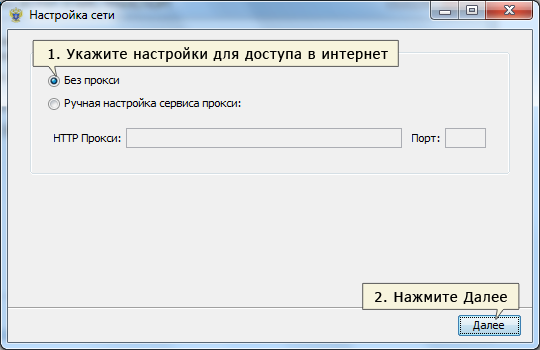 Если вы указали верные настройки, то появятся зеленые галочки. Нажмите Далее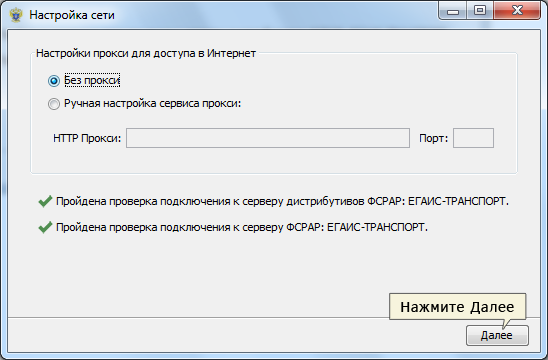 В данном окне необходимо указать пин-код пользователя ГОСТ.
Стандартный pin-код пользователя (без пробелов): 0987654321.
Затем нажмите Поиск. Когда сертификат будет найден, поставьте галочку и нажмите Далее
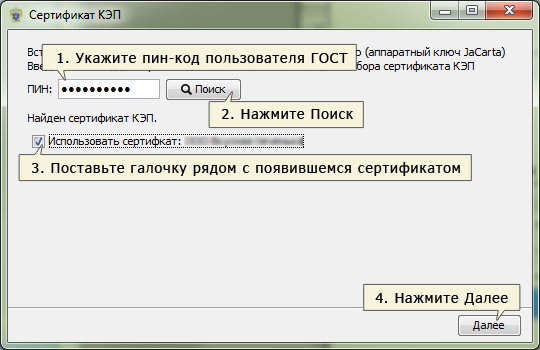 Начнется установка УТМ. После того как появится надпись "Установка успешно завершена", нажмите Далее
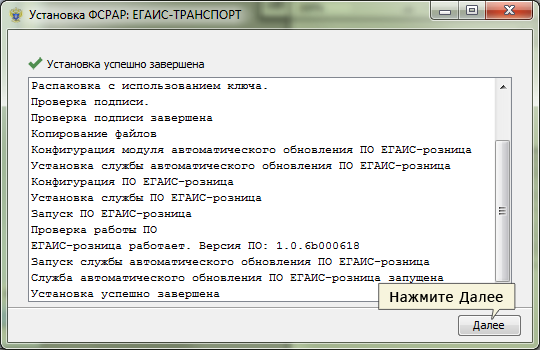 Для проверки корректности УТМ необходимо открыть браузер и перейти на страницу http://localhost:8080/.
Если УТМ установился и настроен корректно, должна открыться страница с версией УТМ, уникальным идентификатором набора изменений в хранилище данных(shangeSet) и номером сборки ПО.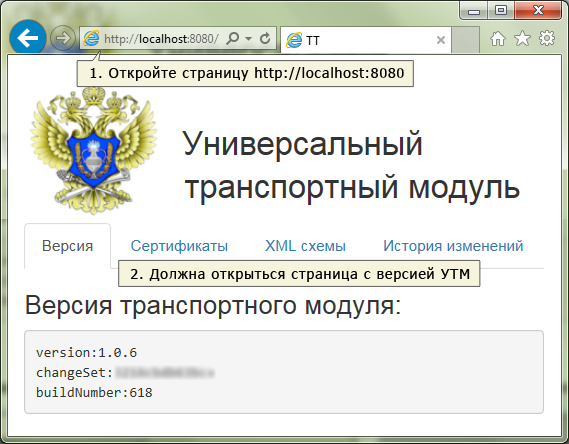 УТМ был корректно установлен.